INDICAÇÃO Nº 1819/2018Sugere ao Poder Executivo Municipal que proceda com a troca de lâmpada com mau contato na Rua Caetano Sartori (em frente a horta), no bairro Jardim Pântano.  Excelentíssimo Senhor Prefeito Municipal, Nos termos do Art. 108 do Regimento Interno desta Casa de Leis, dirijo-me a Vossa Excelência para sugerir ao setor competente que, troca de lâmpada com mau contato na Rua Caetano Sartori (em frente a horta), no bairro Jardim Pântano, neste município.JustificativaMunícipes procuraram este vereador pedindo urgência na troca de lâmpada com mau contato, pois no período noturno a via se torna muito escura, o que compromete a segurança e bem estar dos moradores.Informamos que para facilitar a localização do poste, segue abaixo foto do local.Plenário “Dr. Tancredo Neves”, em 22 de fevereiro de 2018.CELSO LUCCATTI CARNEIRO“Celso da Bicicletaria”-vereador-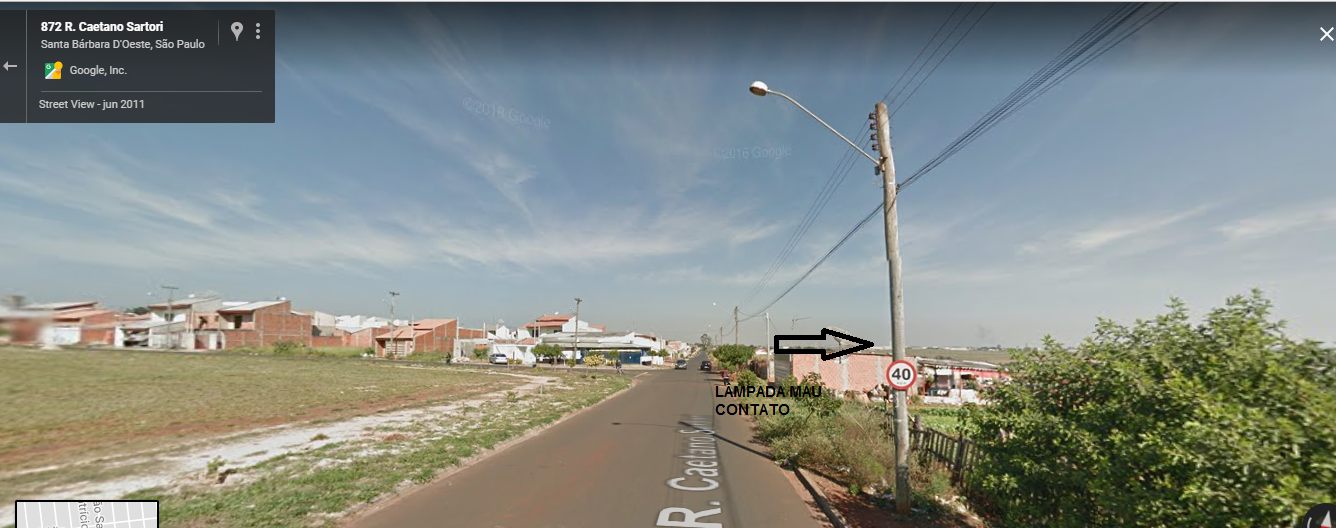 